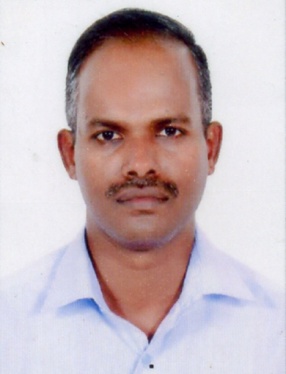 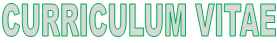 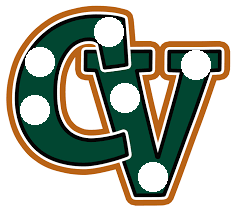                           LALICHAN                          Dubai, Deira                         Email: lailchan.384159@2freemail.com                               HEAVY DUTY DRIVEROBJECTIVE	To attain the challenging posting in the related filed to work in an organization where I can enhance my skills and contribute to the growth of the origination as well  as I assure you that I will work with full of my sincerity and do justice my job and the organization.PERSONAL DETAILSName		                     :        Lalichan Nationality 		           :        IndiaDate of birth		           :        10/05/1975Visa Status		           :        Employment VisaGender			:         MaleReligion			:         RC Marital Status		:         MarriedLICENSE DETAILISSUE DATE		:       30/08/2009EXPIRY DATE		:       29/08/2019 PERMITTED VEHICLE	:       Light Vehicle & Heavy Track Vehicle PLACE OF ISSUE          :       Ras Al KhaimaEDUCATIONAL ATTAINMENT Higher Secondary LANGUAGEEnglish,  Hindi, MalayalamWORK EXPERIENCE	Totel Experience 10 Years 8 years Driving experience as  Driver at Al Wadi General Trading L.L.C  in Ras Al Khaima (UAE)15  Months Driving experience as a  Driver at Bin Moosa & Daly LTD.L.LC  in Sharjah (UAE)KEY SKILLS AND COMPETENCIESFully aware of all traffic regulations.Customer focused attitude and a friendly personality.Holding a current valid UAE license.Ability to read maps and follow verbal geographic directions to route changes.Having a confident and friendly personalityKeeping the bus interior clean and safe for passengers.Keeping operational records and making simple reports.Assisting disabled passengers with baggage onto the bus.Reporting delays and accidents to controllers at head office.Checking a buses water, gas, oil and mechanical condition before drivingSTRENGTHSGood communication skillsExcellent attention to detailAbility to work independently and work in a teamAble to respond quickly in emergency situationREFERENCEI hereby attested the accuracy of information declared above are true and correct the best my knowledge and belief.                                                                                                 Lalichan 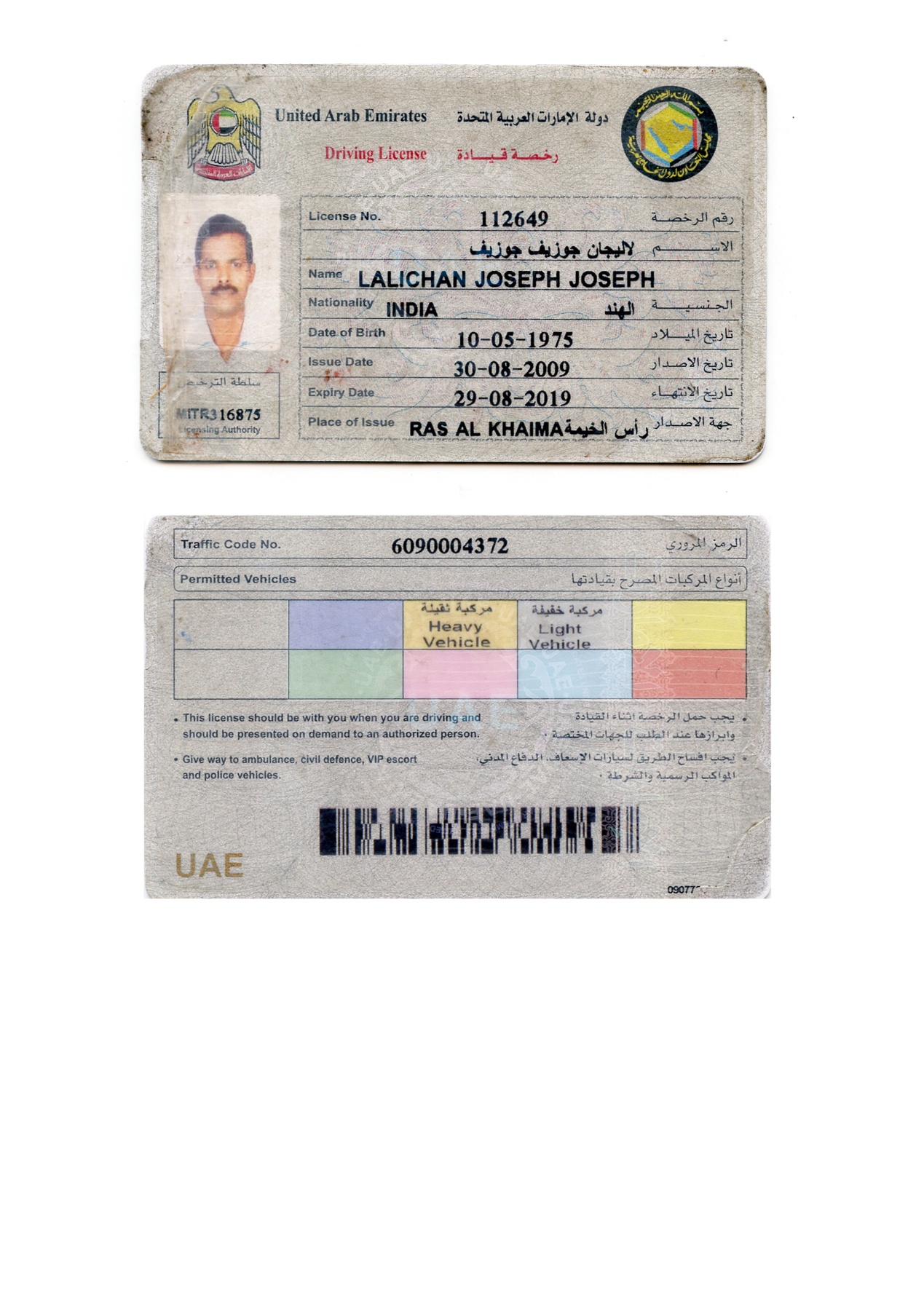 